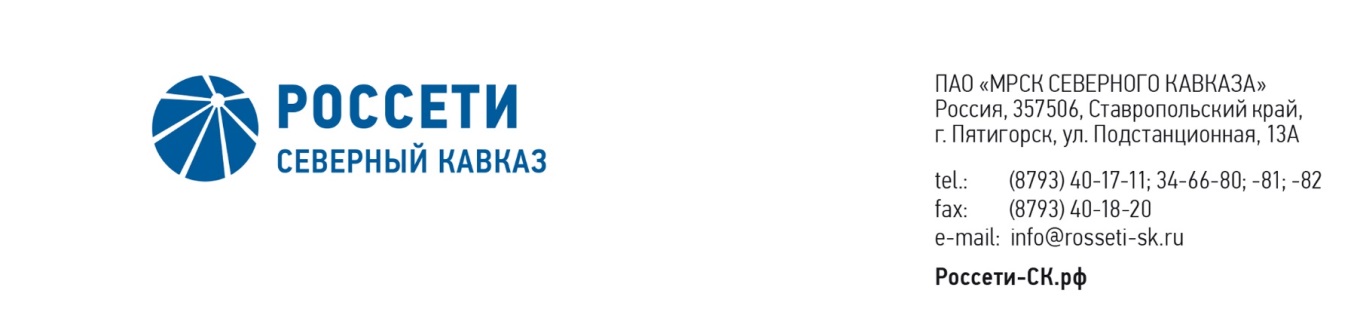 ПРОТОКОЛ №402заседания Совета директоров ПАО «МРСК Северного Кавказа»Место подведения итогов голосования: Ставропольский край,                               г. Пятигорск, пос. Энергетик,  ул. Подстанционная, д. 13а.Дата проведения: 13 декабря 2019 года.Форма проведения: опросным путем (заочное голосование).Дата подведения итогов голосования: 13декабря 2019 года 23:00.Дата составления протокола: 16 декабря 2019 года.Всего членов Совета директоров ПАО «МРСК Северного Кавказа» -                      11 человек.В заочном голосовании приняли участие (получены опросные листы) члены Совета директоров:Андропов Дмитрий МихайловичБобков Дмитрий АлексеевичГребцов Павел ВладимировичГурьянов Денис ЛьвовичДомнич Виталий АнатольевичИванов Виталий ВалерьевичКирюхин Сергей ВладимировичПерец Алексей ЮрьевичПятигор Александр МихайловичСасин Николай ИвановичСергеева Ольга АндреевнаКворум имеется.Повестка дня:О внесении изменений в Положение о корпоративном секретаре 
ПАО «МРСК Северного Кавказа».Об избрании корпоративного секретаря ПАО «МРСК Северного Кавказа».О ходе исполнения реестра непрофильных активов Общества за 
3 квартал 2019 года.О рассмотрении отчетов об исполнении сводного на принципах РСБУ и консолидированного на принципах МСФО бизнес-планов группы компаний «МРСК Северного Кавказа» за 1 полугодие 2019 года.О внесении изменений в Методику расчета и оценки выполнения ключевых показателей эффективности генерального директора ПАО «МРСК Северного Кавказа».Об определении позиции Общества по вопросам повестки дня заседания Совета директоров АО «Дагестанская сетевая компания».О текущей ситуации в деятельности Общества по технологическому присоединению потребителей к электрическим сетям за 2 квартал 2019 года.О ходе исполнения Плана мероприятий ПАО «МРСК Северного Кавказа», направленных на предупреждение и пресечение нарушений требований законодательства Российской Федерации об электроэнергетике, во 2 квартале 2019 года.Об утверждении отчета о выполнении ключевых показателей эффективности (КПЭ) генерального директора Общества за 4 квартал 2018 года.О предварительном одобрении решения о совершении                                              Обществом сделки, связанной с отчуждением имущества, составляющего основные средства, отнесенные в соответствии с законодательством к недвижимому имуществу, целью использования которого не является производство, передача, диспетчирование, распределение электрической и тепловой энергии, расположенного по адресу: Ставропольский край, город Ставрополь, кв-л 600, улица Индустриальная, д. 15/1, посредством публичного предложения по цене ниже балансовой стоимости.О рассмотрении отчета за 3 квартал 2019 года о ходе реализации инвестиционных проектов Общества, включенных в перечень приоритетных объектов.Об исполнении Плана мероприятий по организации взаимодействия Общества с правоохранительными органами за 3 квартал 2019 года.О рассмотрении отчета генерального директора Общества о кредитной политике за 3 квартал 2019 года.Об утверждении Политики внутреннего аудита ПАО «МРСК Северного Кавказа» в новой редакции.О согласовании кандидатур на отдельные должности исполнительного аппарата Общества, определяемые Советом директоров Общества;Итоги голосования и решения, принятые по вопросам повестки дня:Вопрос № 1: О внесении изменений в Положение о корпоративном секретаре ПАО «МРСК Северного Кавказа».Решение:Внести изменения в Положение о корпоративном секретаре ПАО «МРСК Северного Кавказа», утвержденное решением Совета директоров Общества (протокол от 21.11.2016 № 268), в соответствии с приложением № 1 к настоящему решению Совета директоров Общества.Голосовали «ЗА»: Андропов Д.М., Бобков Д.А., Гребцов П.В., Гурьянов Д.Л., Домнич В.А., Иванов В.В., Кирюхин С.В., Перец А.Ю., Пятигор А.М.,                  Сасин Н.И., Сергеева О.А.«ПРОТИВ»: нет «ВОЗДЕРЖАЛСЯ»: нетРешение принято единогласно.Вопрос № 2: Об избрании корпоративного секретаря ПАО «МРСК Северного Кавказа».Решение:1. Избрать корпоративным секретарем ПАО «МРСК Северного Кавказа» Чистова Сергея Викторовича, главного эксперта Управления организации и контроля корпоративных мероприятий ДЗО Департамента корпоративного управления ПАО «Россети».2. Определить размер вознаграждения корпоративного секретаря в соответствии с приложением № 2 к настоящему решению Совета директоров Общества.Голосовали «ЗА»: Андропов Д.М., Бобков Д.А., Гребцов П.В., Гурьянов Д.Л., Домнич В.А., Иванов В.В., Кирюхин С.В., Перец А.Ю., Пятигор А.М.,                  Сасин Н.И., Сергеева О.А.«ПРОТИВ»: нет «ВОЗДЕРЖАЛСЯ»: нетРешение принято единогласно.Вопрос №3: О ходе исполнения реестра непрофильных активов Общества за 3 квартал 2019 года.Решение:1. Принять к сведению отчет Генерального директора Общества о ходе исполнения реестра непрофильных активов Общества за 3 квартал 2019 года согласно приложению № 3 к настоящему решению Совета директоров Общества.2. Утвердить актуализированный реестр непрофильных активов Общества согласно приложению № 4 к настоящему решению Совета директоров Общества.Голосовали «ЗА»: Андропов Д.М., Бобков Д.А., Гребцов П.В., Гурьянов Д.Л., Домнич В.А., Иванов В.В., Кирюхин С.В., Перец А.Ю., Пятигор А.М.,                  Сасин Н.И., Сергеева О.А.«ПРОТИВ»: нет «ВОЗДЕРЖАЛСЯ»: нетРешение принято единогласно.Вопрос №4: О рассмотрении отчетов об исполнении сводного на принципах РСБУ и консолидированного на принципах МСФО бизнес-планов группы компаний «МРСК Северного Кавказа» за 1 полугодие 2019 года.Решение:Принять к сведению отчет об исполнении сводного на принципах РСБУ и консолидированного на принципах МСФО бизнес-планов группы компаний «МРСК Северного Кавказа» за 1 полугодие 2019 года согласно приложению № 5 к настоящему решению Совета директоров Общества.Голосовали «ЗА»: Андропов Д.М., Бобков Д.А., Гребцов П.В., Гурьянов Д.Л., Домнич В.А., Иванов В.В., Кирюхин С.В., Перец А.Ю., Пятигор А.М.,                  Сасин Н.И., Сергеева О.А.«ПРОТИВ»: нет «ВОЗДЕРЖАЛСЯ»: нетРешение принято единогласно.Вопрос №5: О внесении изменений в Методику расчета и оценки выполнения ключевых показателей эффективности генерального директора ПАО «МРСК Северного Кавказа».Решение:Изложить п. 2.6 «Уровень потерь электроэнергии» раздела 2 «Квартальные КПЭ» и п. 3.4 «Уровень потерь электроэнергии» раздела 3 «Годовые КПЭ» Методики расчета и оценки выполнения ключевых показателей эффективности генерального директора ПАО «МРСК Северного Кавказа», утвержденной решением Совета директоров от 05.04.2017 (протокол № 292), для применения с 4 квартала 2019 года согласно приложениям № 6-7 к настоящему решению Совета директоров Общества.Голосовали «ЗА»: Андропов Д.М., Бобков Д.А., Гребцов П.В., Гурьянов Д.Л., Домнич В.А., Иванов В.В., Кирюхин С.В., Перец А.Ю., Пятигор А.М.,                  Сасин Н.И., Сергеева О.А.«ПРОТИВ»: нет «ВОЗДЕРЖАЛСЯ»: нетРешение принято единогласно.Вопрос №6: Об определении позиции Общества по вопросам повестки дня заседания Совета директоров АО «Дагестанская сетевая компания».Решение:Поручить представителям ПАО «МРСК Северного Кавказа» в Совете директоров АО «Дагестанская сетевая компания»:1. По вопросу повестки дня заседания Совета директоровАО «Дагестанская сетевая компания» «О внесении изменений в Методику расчета и оценки выполнения ключевых показателей эффективности единоличного исполнительного органа АО «Дагестанская сетевая компания» голосовать «ЗА» принятие следующего решения:Изложить раздел 2 Квартальные КПЭ п. 2.6 «Уровень потерь электроэнергии» и раздел 3 Годовые КПЭ п. 3.4 «Уровень потерь электроэнергии» Методики расчета и оценки выполнения ключевых показателей эффективности единоличного исполнительного органа АО «Дагестанская сетевая компания», утвержденной решением Совета директоров от 02.10.2017 (протокол № 61), для применения с 4 квартала 2019 года согласно приложениям к настоящему решению Совета директоров.2. По вопросу повестки дня заседания Совета директоров АО «Дагестанская сетевая компания» «Об утверждении Отчета о выполнении ключевых показателей эффективности (КПЭ) единоличного исполнительного органа АО «Дагестанская сетевая компания» за 4 квартал 2017 года» голосовать «ЗА» принятие следующего решения:2.1. Утвердить Отчет о выполнении ключевых показателей эффективности (КПЭ) единоличного исполнительного органа АО «Дагестанская сетевая компания» за 4 квартал 2017 года согласно приложению к настоящему решению Совета директоров.2.2.	На основании пункта 1.8 Методики расчета и оценки выполнения КПЭ, утвержденной решением Совета директоров Общества (протокол от 03.10.2017 № 61) в связи с ухудшением финансового состояния, признать КПЭ «Консолидированный чистый долг/EBITDA» не выполненным, премию в части данного КПЭ – не выплачивать.3. По вопросу повестки дня заседания Совета директоров АО «Дагестанская сетевая компания» «Об утверждении Отчета о выполнении ключевых показателей эффективности (КПЭ) единоличного исполнительного органа АО «Дагестанская сетевая компания» за 2017 год» голосовать «ЗА» принятие следующего решения:Утвердить Отчет о выполнении ключевых показателей эффективности (КПЭ) единоличного исполнительного органа АО «Дагестанская сетевая компания» за 2017 год согласно приложению к настоящему решению Совета директоров.4. По вопросу повестки дня заседания Совета директоров АО «Дагестанская сетевая компания» «Об утверждении Отчета о выполнении ключевых показателей эффективности (КПЭ) единоличного исполнительного органа АО «Дагестанская сетевая компания» за 1 и 2 кварталы 2018 года» голосовать «ЗА» принятие следующего решения:4.1. Утвердить Отчет о выполнении ключевых показателей эффективности (КПЭ) единоличного исполнительного органа АО «Дагестанская сетевая компания» за 1 и 2 кварталы 2018 года согласно приложениям к настоящему решению Совета директоров.4.2. На основании пункта 1.8 Методики расчета и оценки выполнения КПЭ, утвержденной решением Совета директоров Общества (протокол от 03.10.2017 № 61) в связи с ухудшением финансового состояния, признать КПЭ «Консолидированный чистый долг/EBITDA» за 1 и 2 кварталы 2018 года не выполненным, премию в части данного КПЭ – не выплачивать.Голосовали «ЗА»: Андропов Д.М., Бобков Д.А., Гребцов П.В., Гурьянов Д.Л., Домнич В.А., Иванов В.В., Кирюхин С.В., Перец А.Ю., Пятигор А.М.,                  Сасин Н.И., Сергеева О.А.«ПРОТИВ»: нет «ВОЗДЕРЖАЛСЯ»: нетРешение принято единогласноВопрос №7: О текущей ситуации в деятельности Общества по технологическому присоединению потребителей к электрическим сетям за 2 квартал 2019 года.Решение:1. Принять к сведению отчет генерального директора Общества о текущей ситуации в деятельности Общества по технологическому присоединению потребителей к электрическим сетям за 2 квартал 2019 года согласно приложению № 8 к настоящему решению Совета директоров Общества.2. Отметить неисполнение плановых показателей в 1 полугодии 2019 года согласно приложению № 9 к настоящему решению Совета директоров Совета директоров Общества.3. Генеральному директору Общества обеспечить достижение по результатам 2019 года планового уровня по следующим показателям: - уровень выручки за оказанные услуги по технологическому присоединению;- объем присоединяемой мощности;- количество исполненных договоров на технологическое присоединение;- поступление денежных средств за услуги по технологическому присоединению.Голосовали «ЗА»: Андропов Д.М., Бобков Д.А., Гребцов П.В., Гурьянов Д.Л., Домнич В.А., Иванов В.В., Кирюхин С.В., Перец А.Ю., Пятигор А.М.,                  Сасин Н.И., Сергеева О.А.«ПРОТИВ»: нет «ВОЗДЕРЖАЛСЯ»: нетРешение принято единогласноВопрос №8: О ходе исполнения Плана мероприятий ПАО «МРСК Северного Кавказа», направленных на предупреждение и пресечение нарушений требований законодательства Российской Федерации об электроэнергетике, во 2 квартале 2019 года.Решение:1. Принять к сведению отчет генерального директора Общества об исполнении во 2 квартале 2019 года плана корректирующих мероприятий по устранению недостатков, выявленных при проведении Министерством энергетики Российской Федерации выездных проверок, согласно приложению № 10 к настоящему решению Совета директоров Общества.2. Отметить неисполнение приема заявок на технологическое присоединение в электронном виде в объеме 70% от общего количества принимаемых заявок на технологическое присоединение от заявителей, максимальная мощность энергопринимающих устройств которых составляет до 150 кВт (план: 70%, факт: 24%).3. Генеральному директору Общества обеспечить достижение по результатам 2019 года планового показателя приема заявок на технологическое присоединение в электронном виде в объеме 70% от общего количества принимаемых заявок на технологическое присоединение от заявителей, максимальная мощность энергопринимающих устройств которых составляет до 150 кВт.Голосовали «ЗА»: Андропов Д.М., Бобков Д.А., Гребцов П.В., Гурьянов Д.Л., Домнич В.А., Иванов В.В., Кирюхин С.В., Перец А.Ю., Пятигор А.М.,                  Сасин Н.И., Сергеева О.А.«ПРОТИВ»: нет «ВОЗДЕРЖАЛСЯ»: нетРешение принято единогласноВопрос №9: Об утверждении отчета о выполнении ключевых показателей эффективности (КПЭ) генерального директора Общества за 4 квартал 2018 года.Решение:Утвердить Отчет о выполнении ключевых показателей эффективности (КПЭ) генерального директора Общества за 4 квартал 2018 года согласно приложению № 11 к настоящему решению Совета директоров Общества.Голосовали «ЗА»: Андропов Д.М., Бобков Д.А., Гребцов П.В., Гурьянов Д.Л., Домнич В.А., Иванов В.В., Кирюхин С.В., Перец А.Ю., Пятигор А.М.,                  Сасин Н.И., Сергеева О.А.«ПРОТИВ»: нет «ВОЗДЕРЖАЛСЯ»: нетРешение принято единогласноВопрос №10: О предварительном одобрении решения о совершении                                              Обществом сделки, связанной с отчуждением имущества, составляющего основные средства, отнесенные в соответствии с законодательством к недвижимому имуществу, целью использования которого не является производство, передача, диспетчирование, распределение электрической и тепловой энергии, расположенного по адресу: Ставропольский край, город Ставрополь, кв-л 600, улица Индустриальная, д. 15/1, посредством публичного предложения по цене ниже балансовой стоимости.Решение:Одобрить решение о совершении Обществом сделки, связанной с отчуждением имущества, составляющего основные средства, отнесенные в соответствии с законодательством к недвижимому имуществу, целью использования которого не является производство, передача, диспетчирование, распределение электрической и тепловой энергии, расположенного по адресу: Ставропольский край, город Ставрополь, кв-л 600, улица Индустриальная, д. 15/1, посредством публичного предложения по цене ниже балансовой стоимости на следующих существенных условиях:- состав отчуждаемого имущества: недвижимое имущество, расположенное по адресу: Ставропольский край, город Ставрополь, кв-л 600, улица Индустриальная, д. 15/1 (далее – Объекты) согласно приложению № 12 к настоящему решению Совета директоров Общества; - балансовая (остаточная) стоимость отчуждаемого имущества по состоянию на 30.06.2019 года составляет: 7 146 975 (Семь миллионов сто сорок шесть тысяч девятьсот семьдесят пять) рублей 86 копеек;- способ отчуждения имущества: продажа посредством публичного предложения в соответствии с требованиями Порядка организации продажи непрофильных активов ПАО «МРСК Северного Кавказа»;  - цена первоначального предложения при продаже имущества посредством публичного предложения: стоимость, равная начальной цене несостоявшегося аукциона в размере 8 951 186 (Восемь миллионов девятьсот пятьдесят одна тысяча сто восемьдесят шесть) рублей 40 копеек, включая НДС 20% в сумме 1 491 864 (Один миллион четыреста девяносто одна тысяча восемьсот шестьдесят четыре) рубля 40 копеек;- минимальная цена предложения при продаже имущества посредством публичного предложения: стоимость, равная 50 (пятидесяти) процентам первоначального предложения в размере 4 475 593 (Четыре миллиона четыреста семьдесят пять тысяч пятьсот девяносто три) рубля 20 копеек, включая НДС 20 % в сумме 745 932 (Семьсот сорок пять тысяч девятьсот тридцать два) рубля 20 копеек;- величина понижения цены первоначального предложения (шаг понижения цены): фиксированная сумма, составляющая 5 (пять) процентов цены первоначального предложения и не изменяющаяся в течение всей продажи;- величина повышения цены первоначального предложения или цены предложения, сложившейся на шаге понижения (шаг повышения цены): фиксированная сумма, составляющая 10 (десять) процентов шага понижения цены, и не изменяющаяся в течение всей продажи. Размер шага на повышение цены должен быть кратным шагу на понижение цены; - порядок оплаты отчуждаемого имущества: денежными средствами до перехода права собственности на имущество, в течение 10 (десяти) банковских дней с даты подписания сторонами договора купли-продажи.Голосовали «ЗА»: Андропов Д.М., Бобков Д.А., Гребцов П.В., Гурьянов Д.Л., Домнич В.А., Иванов В.В., Кирюхин С.В., Перец А.Ю., Пятигор А.М.,                  Сасин Н.И., Сергеева О.А.«ПРОТИВ»: нет «ВОЗДЕРЖАЛСЯ»: нетРешение принято единогласноВопрос №11: О рассмотрении отчета за 3 квартал 2019 года о ходе реализации инвестиционных проектов Общества, включенных в перечень приоритетных объектов.Решение:Принять к сведению отчет о ходе реализации инвестиционных проектов Общества за 3 квартал 2019 года, включенных в перечень приоритетных объектов, согласно приложению № 13 к настоящему решению Совета директоров Совета директоров Общества.2. Отметить невыполнение по итогам 3 квартала 2019 года контрольных этапов укрупненных сетевых графиков приоритетных инвестиционных проектов.3. Генеральному директору Общества:3.1. принять меры и обеспечить в возможно короткий срок устранение допущенных отставаний от укрупненных сетевых графиков приоритетных объектов;3.2. взять на особый контроль исполнение приоритетных инвестиционных проектов, в том числе включенных в актуализированный План развития группы компаний «МРСК Северного Кавказа», запланированных к вводу в текущем году, и обеспечить их приемку в эксплуатацию в установленные сроки.Голосовали «ЗА»: Андропов Д.М., Бобков Д.А., Гребцов П.В., Гурьянов Д.Л., Домнич В.А., Иванов В.В., Кирюхин С.В., Перец А.Ю., Пятигор А.М.,                  Сасин Н.И., Сергеева О.А.«ПРОТИВ»: нет «ВОЗДЕРЖАЛСЯ»: нетРешение принято единогласноВопрос №12: Об исполнении Плана мероприятий по организации взаимодействия Общества с правоохранительными органами за 3 квартал 2019 года.Решение:Принять к сведению отчет генерального директора Общества об исполнении Плана мероприятий по организации взаимодействия Общества с правоохранительными органами за 3 квартал 2019 года согласно приложению № 14 к настоящему решению Совета директоров Совета директоров Общества.Голосовали «ЗА»: Андропов Д.М., Бобков Д.А., Гребцов П.В., Гурьянов Д.Л., Домнич В.А., Иванов В.В., Кирюхин С.В., Перец А.Ю., Пятигор А.М.,                  Сасин Н.И., Сергеева О.А.«ПРОТИВ»: нет «ВОЗДЕРЖАЛСЯ»: нетРешение принято единогласноВопрос №13: О рассмотрении отчета генерального директора Общества о кредитной политике за 3 квартал 2019 года.Решение:1. Принять к сведению отчет генерального директора Общества о кредитной политике Общества за 3 квартал 2019 года согласно приложению № 15 к настоящему решению Совета директоров Общества.2. Отметить превышение значений максимально допустимого лимита по среднесрочной ликвидности, максимально допустимого лимита по покрытию долга и максимально допустимого лимита по покрытию обслуживания долга.3. Поручить генеральному директору Общества обеспечить выполнение требований Положения о кредитной политике, утвержденного Советом директоров Общества.Голосовали «ЗА»: Андропов Д.М., Бобков Д.А., Гребцов П.В., Гурьянов Д.Л., Домнич В.А., Иванов В.В., Кирюхин С.В., Перец А.Ю., Пятигор А.М.,                  Сасин Н.И., Сергеева О.А.«ПРОТИВ»: нет «ВОЗДЕРЖАЛСЯ»: нетРешение принято единогласноВопрос №14: Об утверждении Политики внутреннего аудита ПАО «МРСК Северного Кавказа в новой редакции.Решение:1. Утвердить Политику внутреннего аудита ПАО «МРСК Северного Кавказа» в новой редакции согласно приложению №16 к настоящему решению.2. Признать утратившей силу Политику внутреннего аудита ПАО «МРСК Северного Кавказа», утвержденную решением Совета директоров Общества 14.03.2016 (протокол № 230), в редакции изменений, утвержденных решением Совета директоров от 28.02.2017 (протокол № 285), с даты принятия настоящего решения.Голосовали «ЗА»: Андропов Д.М., Бобков Д.А., Гребцов П.В., Гурьянов Д.Л., Домнич В.А., Иванов В.В., Кирюхин С.В., Перец А.Ю., Пятигор А.М.,                  Сасин Н.И., Сергеева О.А.«ПРОТИВ»: нет «ВОЗДЕРЖАЛСЯ»: нетРешение принято единогласноВопрос №15: О согласовании кандидатур на отдельные должности исполнительного аппарата Общества, определяемые Советом директоров Общества.Решение:Согласовать кандидатуру Солодовника Олега Владимировича на должность заместителя генерального директора по безопасности ПАО «МРСК Северного Кавказа».Голосовали «ЗА»: Андропов Д.М., Бобков Д.А., Гребцов П.В., Гурьянов Д.Л., Домнич В.А., Иванов В.В., Кирюхин С.В., Перец А.Ю., Пятигор А.М.,                  Сасин Н.И., Сергеева О.А.«ПРОТИВ»: нет «ВОЗДЕРЖАЛСЯ»: нетРешение принято единогласноПредседатель Совета директоров	                                              С.В. Кирюхин                                    Корпоративный секретарь                                                                 С.В. ЧистовПАО «МРСК Северного Кавказа»Россия, 357506, Ставропольский край,г. Пятигорск, ул. Подстанционная, 13 Ател.: (8793) 40-17-11, 34-66-81, факс (8793) 40-18-20e-mail: mrsk-sk@mrsk-sk.ru, www.rossetisk.ruПриложение №1 -изменения в Положение о корпоративном секретаре ПАО «МРСК Северного Кавказа»;Приложение №2 -размер вознаграждения корпоративного секретаря;Приложение №3 -отчет Генерального директора Общества о ходе исполнения реестра непрофильных активов Общества за 3 квартал 2019 года;Приложение №4 -актуализированный реестр непрофильных активов Общества;Приложение №5 -отчет об исполнении сводного на принципах РСБУ и консолидированного на принципах МСФО бизнес-планов группы компаний «МРСК Северного Кавказа» за 1 полугодие 2019 года;Приложение №6 - 7изменения в Методику расчета и оценки выполнения ключевых показателей эффективности генерального директора ПАО «МРСК Северного Кавказа»;Приложение № 8-отчет генерального директора Общества о текущей ситуации в деятельности Общества по технологическому присоединению потребителей к электрическим сетям за 2 квартал 2019 годаПриложение №9-неисполнение плановых показателей в 1 полугодии 2019 года;Приложение №10-отчет генерального директора Общества об исполнении во 2 квартале 2019 года плана корректирующих мероприятий по устранению недостатков, выявленных при проведении Министерством энергетики Российской Федерации выездных проверок;Приложение №11-Отчет о выполнении ключевых показателей эффективности (КПЭ) генерального директора Общества за 4 квартал 2018 года;Приложение №12-состав отчуждаемого имущества;Приложение №13-отчет о ходе реализации инвестиционных проектов Общества за 3 квартал 2019 года, включенных в перечень приоритетных объектов;Приложение №14-отчет генерального директора Общества об исполнении Плана мероприятий по организации взаимодействия Общества с правоохранительными органами за 3 квартал 2019 года;Приложение №15-отчет генерального директора Общества о кредитной политике Общества за 3 квартал 2019 года;Приложение №16-политика внутреннего аудита ПАО «МРСК Северного Кавказа» в новой редакции.Приложение №17-опросные листы членов Совета директоров, принявших участие в голосовании.